どんな遊びが脳や体を育てるか？①外遊びのとき②室内遊びのとき③テレビ・DVD・スマホのとき脳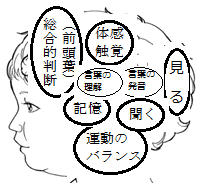 走る、ジャンプ、投げる、引っ張る、運ぶ、押す、積む、ぶら下がる、階段脳全体をバランスよく使っている。特に前頭葉を使う　　　　　　　　　　　↓★自分で考える力(思考力)、創造性が育つ★自分の意志で体を動かす運動領域が育つはさみ、のり、テープ、クレヨンなど道具は手先を使い前頭葉を刺激お人形遊び、おままごと、ごっこ遊び、読み聞かせ等　　　　　　↓★自分で考える力(思考力)、創造性が育つ★コミュニケーション、感情の理解が育つものを見るときは後頭葉、音を聞くときは側頭葉。その他のところは、ほとんど働かない　　　　↓★知る、覚える　能力が主として育つ★運動野（前頭葉）の刺激が減ることでだらっとした姿勢になりやすい目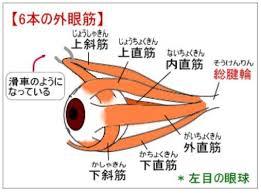 遠くや近くのものを見る（虫や鳥、車、飛行機、ボールの動き）↓★動体視力が育つ（動くものを正確に見る力）★危険を避ける力、スポーツを楽しむ力になる積み重ねる、組み立てる（積み木、ブロックなど）　　　　　↓★空間認知、立体構成力が育つ画面を見続ける（一定距離・一定方向）ために一部の目の筋肉が緊張していく　　　　　　　↓目の筋肉が疲れて固くなっていく　　　　　　　↓★動くものを見る(遠近)視力が育たない皮膚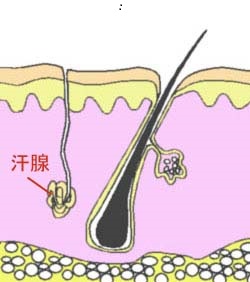 しっかり汗をかくことで汗腺の開きが良くなる↓★体温の調節がうまくできるようになる（３歳までに完成）★風邪をひきにくくなる